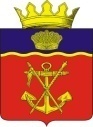 АДМИНИСТРАЦИЯКАЛАЧЕВСКОГО  МУНИЦИПАЛЬНОГО  РАЙОНАВОЛГОГРАДСКОЙ  ОБЛАСТИПОСТАНОВЛЕНИЕот «27»  01.2020 г.      № 47О внесении изменений и дополнений в  постановление администрации Калачевского муниципального района от  08.10.2015 № 970 « Об утверждении муниципальной программы «Развитие образования Калачевского муниципального района на 2016-2020 годы»В соответствии со статьей 179 Бюджетного кодекса Российской Федерации,  постановлением Администрации Волгоградской области от 30. 10.  2017 г. № 574-п «Об утверждении государственной программы Волгоградской области «Развитие образования в Волгоградской области», Уставом Калачевского муниципального района Волгоградской области, администрация Калачевского муниципального района Волгоградской области  п о с т а н о в л я е т :1. Внести в муниципальную программу «Развитие образования Калачевского муниципального района», утвержденную постановлением администрации Калачевского муниципального района Волгоградской области от 08.10.2015 года № 970 «Об утверждении муниципальной программы «Развитие образования Калачевского муниципального района на 2016-2020 годы» (далее - муниципальная программа), следующие дополнения и изменения:1.1. Подраздел «Целевые показатели муниципальной программы, их значения на последний год реализации» паспорта муниципальной программы дополнить подпунктами 4.6.-4.10 следующего  содержания:«4.6. Количество мест, созданных для детей в возрасте от 1,5 до 3 лет в образовательных организациях, реализующих программы дошкольного образования, 80;  4.7. Замена кровли  и выполнение необходимых для этого работ в МКОУ «Ильевская СШ» (2 объекта); 4.8. Доля муниципальных ОУ, в которых проведено благоустройство площадок для проведения праздничных линеек и других мероприятий в МКОУ СШ № 1 г. Калача-на-Дону, 7%»;4.9. Доля муниципальных ОУ, в которых  приобретены и заменены оконные блоки и проведены все необходимые для этого работы:  МКДОУ «Детский сад № 4 «Якорек» г. Калач-на-Дону», МКДОУ «Детский сад № 5 «Солнышко» г. Калач-на-Дону», МКОУ «Логовская СШ», МКОУ «Береславская СШ», МКОУ «Советская СШ», МКОУ «Октябрьский лицей» («Средне-Царицынская ОШ» - филиал) – 33%;4.10. Доля муниципальных ОУ, в которых проведено приобретение и замена осветительных приборов, а также выполнены  необходимые для этого работы: МКОУ «Ильевская СШ – 7%.»;1.2. Подраздел «Объемы и источники финансирования  программы» паспорта муниципальной программы  изложить в следующей редакции: «Общий объем финансирования муниципальной программы на 2016 – 2020 годы составит 2752377,96 тыс. рублей.Источник финансирования подпрограммы - средства федерального, регионального, муниципального бюджетов».2. Раздел 1 «Общая характеристика сферы реализации муниципальной программы» муниципальной программы дополнить абзацами 18-24 следующего содержания:«В Калачевском  муниципальном районе не снижается численность детей в возрасте от 1,5 до 3 лет, что усиливает потребность семей в услугах дошкольного образования.  Реализация регионального проекта «Содействие занятости женщин – создание условий дошкольного образования для детей в возрасте до трех лет» путем перепрофилирования дошкольных групппозволит осуществить приобретение оборудования и оснащение дошкольных образовательных организаций, в которых планируется открытие мест для детей в возрасте от 1,5 до 3 лет, что увеличит доступность дошкольного образования для детей этой возрастной категории.Путем перепрофилирования групп, приобретение оборудования и (или) оснащения образовательных организаций, осуществляющих образовательную деятельность по образовательным программам дошкольного образования, открыть места для детей в возрасте от 1,5 до 3 лет в следующих образовательных организациях:- муниципальное казенное дошкольное образовательное учреждение «Детский сад № 1 «Звездочка» г. Калач-на-Дону» Волгоградской области -  20 мест; - муниципальное казенное дошкольное образовательное учреждение «Детский сад № 4 «Якорек» г. Калача-на-Дону Волгоградской области – 20 мест;- муниципальное казенное дошкольное образовательное учреждение «Детский сад №3 «Улыбка» г. Калача-на-Дону Волгоградской области – 20 мест;- муниципальное казенное дошкольное образовательное учреждение «Детский сад №6 «Радуга» г. Калача-на-Дону Волгоградской области – 20 мест.».3.  Раздел 3 «Целевые показатели достижения целей и решения задач, основные ожидаемые конечные результаты муниципальной программы» муниципальной программы дополнить абзацами 7-11 следующего содержания: «- доступность дошкольного образования (отношение численности детей в возрасте от 1,5 до 3 лет, получающих дошкольное образование в текущем году, к сумме численности детей в возрасте от 1,5 до 3 лет, получающих дошкольное образование в текущем году, и численности детей в возрасте от 1,5 до 3 лет, находящихся в очереди на получение в текущем году дошкольного образования). Данный показатель характеризует охват детей в возрасте от 1,5 до 3 лет  дошкольным образованием, является одним из ключевых показателей для выполнения задач в рамках регионального проекта;-  улучшение условий осуществления образовательной деятельности путем проведения замены кровли  на  2 объектах;- улучшение условий осуществления образовательной деятельности путем проведения благоустройства площадок для проведения  праздничных линеек, в общем количестве  муниципальных общеобразовательных организаций – 7%;- улучшение условий осуществления образовательной деятельности путем проведения замены оконных блок,  в общем количестве  муниципальных общеобразовательных организаций – 33%;- улучшение условий осуществления образовательной деятельности путем проведения замены осветительных приборов,  в общем количестве  муниципальных общеобразовательных организаций – 7%.»;3.1. Абзац 20 Раздела 3 муниципальной программы изложить в следующей редакции: «Показатели эффективности муниципальной программы представлены в приложении 1 к муниципальной программе».4.  Абзац 1 раздела  5 «Обоснование объема финансовых ресурсов, необходимых для реализации муниципальной программы» муниципальной программы и таблицу изложить в новой редакции: «Общий объем финансирования муниципальной программы составит 2752377,96 тыс. рублей.5. Внести в подпрограмму «Обеспечение функционирования муниципальной системы образования» (далее – Подпрограмма) следующие изменения и дополнения:5.1. Подраздел паспорта «Целевые показатели подпрограммы, их значения на последний год реализации» Подпрограммы дополнить пунктами 1.7.-1.11. следующего содержания:«1.7. Количество мест, созданных для детей в возрасте от 1,5 до 3 лет в образовательных организациях, реализующих программы дошкольного образования, 80;  1.8. Замена кровли  и выполнение необходимых для этого работ в МКОУ «Ильевская СШ» (2 объекта); 1.9. Доля муниципальных ОУ, в которых проведено благоустройство площадок для проведения праздничных линеек и других мероприятий в МКОУ СШ № 1 г. Калача-на-Дону, 7%;1.10. Доля муниципальных ОУ, в которых  приобретены и заменены оконные блоки и проведены все необходимые для этого работы:  МКДОУ «Детский сад № 4 «Якорек» г. Калач-на-Дону», МКДОУ «Детский сад № 5 «Солнышко» г. Калач-на-Дону», МКОУ «Логовская СШ», МКОУ «Береславская СШ», МКОУ «Советская СШ», МКОУ «Октябрьский лицей» («Средне-Царицынская ОШ» - филиал) – 33%;1.11. Доля муниципальных ОУ, в которых проведено приобретение и замена осветительных приборов, а также выполнены  необходимые для этого работы: МКОУ «Ильевская СШ – 7%».5.2. Подраздел паспорта «Объемы и источники финансирования  подпрограммы» Подпрограммы изложить в  следующей редакции:«Общий объем финансирования муниципальной программы на 2016 – 2020 годы  составит 2752377,96 тыс. рублей.Источник финансирования подпрограммы - средства федерального, регионального, муниципального бюджетов».5.3. Раздел 3 «Целевые показатели достижения целей и решения задач, основные ожидаемые конечные результаты подпрограммы» Подпрограммы дополнить абзацем 8 следующего содержания:«- доступность дошкольного образования (отношение численности детей в возрасте от 1,5 до 3 лет, получающих дошкольное образование в текущем году, к сумме численности детей в возрасте от 1,5 до 3 лет, получающих дошкольное образование в текущем году, и численности детей в возрасте от 1,5 до 3 лет, находящихся в очереди на получение в текущем году дошкольного образования). Данный показатель характеризует охват детей в возрасте от 1,5 до 3 лет  дошкольным образованием, является одним из ключевых показателей для выполнения задач в рамках регионального проекта».5.4. Первый абзац раздела 5 «Обоснование объема финансовых ресурсов, необходимых для реализации подпрограммы» Подпрограммы и таблицу изложить в новой редакции: «Общий объем финансирования подпрограммы на 2016-2020 годы составит 2752377,96 тыс. рублей.6. Приложение 1 к муниципальной программе «Показатели эффективности муниципальной целевой программы» изложить в новой редакции согласно приложению 1 к настоящему постановлению.7. Приложение 1 к Подпрограмме «Обеспечение функционирования муниципальной системы образования» муниципальной программы изложить в новой редакции согласно приложению 2 к настоящему постановлению.8. Приложение 2 «Ресурсное обеспечение подпрограммы» к подпрограмме изложить в новой редакции согласно приложению 3 к настоящему постановлению.9. Настоящее постановление подлежит  официальному опубликованию.10. Контроль  исполнения настоящего постановления возложить на     заместителя Главы Калачевского муниципального района Подсеваткина С.Г.Глава Калачевскогомуниципального района                                                П.Н. Харитоненко	Приложение 1                 к муниципальной программеПоказатели эффективности муниципальной целевой программы \Годы Федеральный бюджетОбластной бюджетМуниципальный бюджет20161399,90362568,10139866,402017-352714,60153483,602018-423362,77175617,302019-392051,20165846,502020418061,20167406,39Годы Федеральный бюджетОбластной бюджетМуниципальный бюджет20161399,90362568,10139866,402017-352714,60153483,602018-423362,77175617,302019-392051,20165846,502020418061,20167406,39Годы Федеральный бюджетОбластной бюджетМуниципальный бюджет20161399,90362568,10139866,402017-352714,60153483,602018-423362,77175617,302019-392051,20165846,502020-418061,20167406,39Годы Федеральный бюджетОбластной бюджетМуниципальный бюджет20161399,90362568,10139866,402017-352714,60153483,602018-423362,77175617,302019-392051,20165846,502020418061,20167406,39Наименование показателя Единица измеренияЗначение показателя по годамЗначение показателя по годамЗначение показателя по годамЗначение показателя по годамЗначение показателя по годамИсточник информацииНаименование показателя Единица измерения20162017201820192020Источник информацииУдовлетворенность качеством общего образования детей% от числа опрошенных8590919395Мониторинг качества деятельности ОУДоля учащихся 9 классов, получивших документ государственного образца об основном общем образовании%9698100100100Форма отчета ОШ-1Доля учащихся 11(12) классов, получивших документ государственного образца об основном общем образовании%9294969798Форма отчета ОШ-1Охват детей программами дошкольного образования%7272727272Форма отчета 85-КДоля учителей, соответствующих квалификационным требованиям к преподаваемым предметам  %86100100100100Мониторинг Число воспитанников учреждений дошкольного образования в расчете на 1 педагогического работникачеловек13,1313,1313,1313,1313,13Форма отчета 85-КДоля педагогических работников дошкольных   образовательных организаций,                                                       которым при прохождении аттестацииприсвоена высшая                или первая категория        %46,446,446,446,446,4Форма отчета 83-РИКЧисло обучающихся в расчете на 1 педагогического работникачеловек12,312,312,812,812,8Форма отчета ОШ-1, 83-РИКУдельный вес численности обучающихся учреждений общего образования, обучающихся по новым федеральным государственным образовательным стандартам  (к 2018 году обучаться по федеральным государственным образовательным стандартам будут все обучающиеся 1-8 классов)процентов6778909090Форма отчета 76-РИКОтношение среднего балла единого государственного экзамена (в расчете на 1 предмет) в 10 % школ с лучшими результатами единого государственного экзамена к среднему баллу единого государственного экзамена (в расчете на 1 предмет) в 10 % школ с худшими результатами единого государственного экзаменапроцентов2,011,961,911,911,9Протоколы ГИАУдельный вес численности учителей в возрасте до 35 лет в общей численности учителей общеобразовательных учрежденийпроцентов1818181818Форма 83-РИКОтношение средней заработной платы педагогических работников образовательных учреждений   к средней заработной плате в Волгоградской областипроцентов100100100100100Форма отчета ЗП- образованиеОхват детей в возрасте 5-18 лет программами дополнительного образования детей с использованием сертификата дополнительного образования  в общей численности детей, получающих услуги дополнительного образования за счет бюджетных средствпроцентов68707272100Форма отчета ДОДоля детей в возрасте от 5 до 18  лет, использующих сертификаты дополнительного образования в статусе сертификатов персонифицированного финансированияпроцентов55,5Соглашение Удельный вес численности обучающихся по программам общего образования, участвующих в олимпиадах и конкурсах различного уровня, в общей численности обучающихся по программам общего образованияпроцентов4648505050Приказы  по результатам участияДоля обучающихся общеобразовательных учреждения, приходящихся на 1 компьютерчел.119666Форма отчета Д4Среднегодовая посещаемость воспитанников ДОУ%5865686868Табель посещаемости Удельный  вес числа общеобразовательных   организаций, имеющих скорость подключения к информационно-телекоммуникационной сети Интернет от 512  Кбит/с и выше, в общем  числе общеобразовательных   организаций, подключенных  к информационно-телекоммуникационной сети Интернет  %6065686868Форма отчета ОШ-1Доля  учреждений, оснащенных системами видеонаблюдения%5075100100100Акт выполненных работОхват  детей организованным отдыхом в каникулярное время в образовательных организациях %2020202020Приказ КПОУвеличение доли обучающихся, занимающихся физической культурой и спортом во внеурочное время   чел35----Письмо об участии в конкурсеСоздание объекта, приобретение и доставка спортивно-технологического оборудованияед1СоглашениеКоличество  мест для детей в возрасте от 1,5 до 3 лет в образовательных организациях, реализующих программы дошкольного образованиямест000080СоглашениеКоличество общеобразовательных организаций, в которых улучшены условия осуществления образовательной деятельности путем проведения замены кровли    шт00002СоглашениеДоля общеобразовательных организаций, в которых улучшены условия осуществления образовательной деятельности путем проведения благоустройства площадок для праздничных линеек и других мероприятий      %00007СоглашениеДоля общеобразовательных организаций, в которых улучшены условия осуществления образовательной деятельности путем замены оконных блоков и выполнение необходимых для этого работ     %000033СоглашениеДоля общеобразовательных организаций, в которых улучшены условия осуществления образовательной деятельности путем приобретения и замены осветительных приборов и выполнение необходимых для этого работ     %00007Соглашение              Приложение 1              Приложение 1              Приложение 1к подпрограмме " Обеспечение функционирование      к подпрограмме " Обеспечение функционирование      к подпрограмме " Обеспечение функционирование      к подпрограмме " Обеспечение функционирование      муниципальной системы образованиямуниципальной системы образованиямуниципальной системы образованиямуниципальной системы образованияПеречень  программных мероприятий подпрограммы «Обеспечение функционирования муниципальной системы   образования»Перечень  программных мероприятий подпрограммы «Обеспечение функционирования муниципальной системы   образования»Перечень  программных мероприятий подпрограммы «Обеспечение функционирования муниципальной системы   образования»Перечень  программных мероприятий подпрограммы «Обеспечение функционирования муниципальной системы   образования»Перечень  программных мероприятий подпрограммы «Обеспечение функционирования муниципальной системы   образования»Перечень  программных мероприятий подпрограммы «Обеспечение функционирования муниципальной системы   образования»Перечень  программных мероприятий подпрограммы «Обеспечение функционирования муниципальной системы   образования»Перечень  программных мероприятий подпрограммы «Обеспечение функционирования муниципальной системы   образования»Перечень  программных мероприятий подпрограммы «Обеспечение функционирования муниципальной системы   образования»Перечень  программных мероприятий подпрограммы «Обеспечение функционирования муниципальной системы   образования»Перечень  программных мероприятий подпрограммы «Обеспечение функционирования муниципальной системы   образования»Перечень  программных мероприятий подпрограммы «Обеспечение функционирования муниципальной системы   образования»Перечень  программных мероприятий подпрограммы «Обеспечение функционирования муниципальной системы   образования»Перечень  программных мероприятий подпрограммы «Обеспечение функционирования муниципальной системы   образования»Перечень  программных мероприятий подпрограммы «Обеспечение функционирования муниципальной системы   образования»Программные мероприятияОтветственный исполнитель, соисполнитель муниципальной программыФинансовые затраты, тыс.руб. (при необходимости указываются объемы  финансирования из бюджетов других уровней)Финансовые затраты, тыс.руб. (при необходимости указываются объемы  финансирования из бюджетов других уровней)Финансовые затраты, тыс.руб. (при необходимости указываются объемы  финансирования из бюджетов других уровней)Финансовые затраты, тыс.руб. (при необходимости указываются объемы  финансирования из бюджетов других уровней)Финансовые затраты, тыс.руб. (при необходимости указываются объемы  финансирования из бюджетов других уровней)Финансовые затраты, тыс.руб. (при необходимости указываются объемы  финансирования из бюджетов других уровней)Финансовые затраты, тыс.руб. (при необходимости указываются объемы  финансирования из бюджетов других уровней)Финансовые затраты, тыс.руб. (при необходимости указываются объемы  финансирования из бюджетов других уровней)Финансовые затраты, тыс.руб. (при необходимости указываются объемы  финансирования из бюджетов других уровней)Финансовые затраты, тыс.руб. (при необходимости указываются объемы  финансирования из бюджетов других уровней)Финансовые затраты, тыс.руб. (при необходимости указываются объемы  финансирования из бюджетов других уровней)Финансовые затраты, тыс.руб. (при необходимости указываются объемы  финансирования из бюджетов других уровней)Плановые сроки реализации мероприятияПрограммные мероприятияОтветственный исполнитель, соисполнитель муниципальной программы2016201620172017201820182019201920202020ВсегоВсегоПлановые сроки реализации мероприятияПрограммные мероприятияОтветственный исполнитель, соисполнитель муниципальной программыОбластной бюджетМуниципальный бюджетОбластной бюджетМуниципальный бюджетОбластной бюджетМуниципальный бюджетОбластной бюджетМуниципальный бюджетОбластной бюджетМуниципальный бюджетОбластной бюджетМуниципальный бюджетПлановые сроки реализации мероприятияРеализация прав жителей Калачевского района на получение общедоступного и бесплатного образования в муниципальных учреждениях, реализующих мероприятия дошкольного образованияКомитет по образованию62837,759451,449725,150361,276226,2573234,1580477,9074251,1082489,6075402,70351756,55332700,552016-2020Реализация прав жителей Калачевского района на получение общедоступного и бесплатного образования в муниципальных учреждениях, реализующих мероприятия общего образованияКомитет по образованию277705,8055276,60289234,7076288,70331918,9271199,78293245,4064295,20298806,9058807,401490911,72325867,682016-2020Реализация прав жителей Калачевского района на получение общедоступного и бесплатного образования в муниципальных учреждениях, реализующих мероприятия общего образованияКомитет по образованию331918,9271199,78293245,4064295,20298806,901490911,72325867,682016-2020Реализация прав жителей Калачевского района на получение общедоступного и бесплатного образования в муниципальных учреждениях, реализующих мероприятия общего образованияКомитет по образованию331918,9271199,78293245,4064295,20298806,901490911,72325867,682016-2020Реализация прав жителей Калачевского района на получение общедоступного и бесплатного образования в муниципальных учреждениях, реализующих мероприятия общего образованияКомитет по образованию331918,9271199,78293245,4064295,20298806,901490911,72325867,682016-2020Создание спортивной площадки для проведения тестирования в соответствии со Всероссийским физкультурно-оздоровительным комплексом ГТОАдминистрация Калачевского муниципального района3058,0061,203058,0061,202016-2020Реализация прав жителей Калачевского района на получение общедоступного и бесплатного образования в муниципальных учреждениях, реализующих мероприятия дополнительного образования, в том числе обеспечение персонифицированного финансирования дополнительного образования детей, втом числе обеспечение персонифицированного финансирования дополнительного образования детейКомитет по образованию, администрация Калачевского муниципального района442,76067,406510,1Реализация прав жителей Калачевского района на получение общедоступного и бесплатного образования в муниципальных учреждениях, реализующих мероприятия дополнительного образования, в том числе обеспечение персонифицированного финансирования дополнительного образования детейКомитет по образованию, администрация Калачевского муниципального района24854,8026595,2030930,3726704,5022414,900131499,772016-2020Поддержка обучающихся ,их родителей(законных представителей) и работников организаций в сфере образованияКомитет по образованию15217,60253,0018327,90153,0022620,104162,3093344,905090,402016-2020Поддержка обучающихся ,их родителей(законных представителей) и работников организаций в сфере образованияКомитет по образованию23424,50283,6013754,80238,5015217,60253,0018327,90153,0022620,104162,3093344,905090,402016-2020Создание мест для детей в возрасте от 1,5 до 3 летКомитет по образованию1200,0063,161200,0063,162020Замена кровли и выполнение  необходимых для этого работКомитет по образованию5000,00263,165000,00263,162020Благоустройство площадок для праздничных линеек и других мероприятийКомитет по образованию1000,0052,631000,0052,632020Приобретение и замена оконных блоков и выполнение необходимых для этого работКомитет по образованию2886,6058,912886,6058,912020Приобретение и замена осветительных приборов и выполнение необходимых для этого работКомитет по образованию1000,0052,631000,0052,632020363 968,00139 866,40352 714,60153 483,60423362,77175617,30392051,20165846,50418061,20167406,391950157,77802 220,19Итого363 968,00139 866,40352 714,60153 483,60423362,77175617,30392051,20165846,50418061,20167406,391950157,77802 220,19              Приложение 2              Приложение 2              Приложение 2к подпрограмме " Обеспечение функционирование      к подпрограмме " Обеспечение функционирование      к подпрограмме " Обеспечение функционирование      к подпрограмме " Обеспечение функционирование      муниципальной системы образованиямуниципальной системы образованиямуниципальной системы образованиямуниципальной системы образования      Ресурсное обеспечение муниципальной программы                                         Ресурсное обеспечение муниципальной программы                                         Ресурсное обеспечение муниципальной программы                                         Ресурсное обеспечение муниципальной программы                                         Ресурсное обеспечение муниципальной программы                                         Ресурсное обеспечение муниципальной программы                                         Ресурсное обеспечение муниципальной программы                                         Ресурсное обеспечение муниципальной программы                                         Ресурсное обеспечение муниципальной программы                                         Ресурсное обеспечение муниципальной программы                                         Ресурсное обеспечение муниципальной программы                                         Ресурсное обеспечение муниципальной программы                                         Ресурсное обеспечение муниципальной программы                                         Ресурсное обеспечение муниципальной программы                                         Ресурсное обеспечение муниципальной программы                                         Ресурсное обеспечение муниципальной программы                                         Ресурсное обеспечение муниципальной программы                                         Ресурсное обеспечение муниципальной программы                                         Ресурсное обеспечение муниципальной программы                                         Ресурсное обеспечение муниципальной программы                                         Ресурсное обеспечение муниципальной программы                                         Ресурсное обеспечение муниципальной программы                                         Ресурсное обеспечение муниципальной программы                                         Ресурсное обеспечение муниципальной программы                                   Наименование подпрограммыОтветственный исполнитель муниципальной программы, соисполнитель муниципальной программыФинансовые затраты, тыс. руб. (при необходимости указываются объемы  финансирования из бюджетов других уровней)Финансовые затраты, тыс. руб. (при необходимости указываются объемы  финансирования из бюджетов других уровней)Финансовые затраты, тыс. руб. (при необходимости указываются объемы  финансирования из бюджетов других уровней)Финансовые затраты, тыс. руб. (при необходимости указываются объемы  финансирования из бюджетов других уровней)Финансовые затраты, тыс. руб. (при необходимости указываются объемы  финансирования из бюджетов других уровней)Финансовые затраты, тыс. руб. (при необходимости указываются объемы  финансирования из бюджетов других уровней)Финансовые затраты, тыс. руб. (при необходимости указываются объемы  финансирования из бюджетов других уровней)Финансовые затраты, тыс. руб. (при необходимости указываются объемы  финансирования из бюджетов других уровней)Финансовые затраты, тыс. руб. (при необходимости указываются объемы  финансирования из бюджетов других уровней)Финансовые затраты, тыс. руб. (при необходимости указываются объемы  финансирования из бюджетов других уровней)Объем финансированияНаименование подпрограммы2016201620172017201820182019201920202020Наименование подпрограммыОбластной бюджетМуниципальный бюджетОбластной бюджетМуниципальный бюджетОбластной бюджетМуниципальный бюджетОбластной бюджетМуниципальный бюджетОбластной бюджетМуниципальный бюджетВсего,тыс. рубПодпрограмма  "Обеспечение функционирования муниципальной системы образования"Комитет по образованию,  администрация Калачевского муниципального района363 968,00139 866,40352 714,60153 483,60423 362,77175 617,30392 051,20165 846,50418 061,20167 406,392 752 377,96